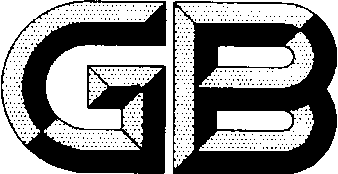 前言本标准按照GB/T 1.1-2009给出的规则起草。本标准由全国有色金属标准化技术委员会（SAC/TC 243）提出并归口。本标准负责起草单位：有研亿金新材料有限公司、有色金属技术经济研究院。本标准主要起草人： 靶材技术成熟度等级划分及定义范围本标准规定了靶材技术成熟度的术语和定义、等级划分和判定规则。本标准适用于靶材技术成熟度评价。规范性引用文件下列文件中的有关条款通过引用而成为本标准的条款。凡是注日期的引用文件，其后的任何修改单（不包含勘误的内容）或修订版本都不适用于本标准，但提倡使用本标准的各方探讨使用其最新版本的可能性。凡不注日期或版次的引用文件，其最新版本适用于本标准。   GB/T 37264-2018  新材料技术成熟度等级划分   ISO16290-2013    航天系统技术成熟等级及评价准则定义   GB/T 22900-2009  科学技术研究项目评价通则   GJB 7688-2012    装备技术成熟度等级划分及定义3 术语和定义   下列术语和定义适用于本文件3.1 靶材  target    物理气相沉积（PVD）过程中，高速荷能粒子轰击的目标材料，是沉积薄膜的原材料。3.2 技术成熟度等级  technology readiness level	用于衡量技术满足预期应用目标程度的尺度。3.3 靶材样品 target samples	在实验室阶段，根据靶材设计要求而制备的用于测试主要性能、结构和检验工艺性的实物。3.4 靶材试制品 target developed products 	在靶材工程化阶段，考虑最终形式，并在实验室环境或使用环境下，对靶材关键性能和功能进行测试，通过小批量或小规模制备的实物。3.5 实验室环境 laboratory environments	实验室的检测和校准设施以及环境条件，用于验证技术原理和使用功能。3.6模拟环境 simulation environments	模拟真实使用环境，用以验证靶材的关键性能或其主要组成部分的关键性能。3.7 使用环境 real environments	靶材产品实际使用时的环境和工况。3.8 靶材产品 target products	在产业化阶段，生产工艺成熟，可批量生产，并能实现全部功能，完全满足预期使用目标的实物。4  靶材技术成熟度等级划分及定义 靶材技术成熟度按照三个阶段分为九个等级，各等级的技术成熟度见表1。4.1　靶材技术成熟度等级划分及定义见表1靶材技术成熟度等级界定4.2　等级条件4.2.1 等级1应符合表2规定表2 　等级1条件4.2.2 等级2应符合表3规定表3 　等级2条件4.2.3 等级3应符合表4规定表4　等级3条件4.2.4 等级4应符合表5规定表5　等级4条件4.2.5 等级5应符合表6规定表6　等级5条件4.2.6 等级6应符合表7规定表7　等级6条件4.2.7 等级7应符合表8规定表8　等级7条件4.2.8 等级8应符合表9规定表9　等级8条件4.2.9 等级9应符合表10规定表10　等级9条件5 判定规则5.1 按照4.2.1-4.2.9给出的技术成熟度等级条件，划分等级，该等级包含的条件应全部满足。5.2 判定结论的表示为：XX阶段XX等级等级技术成熟度阶段1靶材设计和制备的基本概念、原理和关键参数形成实验室阶段2将概念、原理实施于靶材制备和工艺控制中，并初步得到验证实验室阶段3实验室制备工艺贯通，获得靶材样品，主要性能和结构通过实验室环境测试验证实验室阶段4靶材试制工艺流程贯通，获得试制品，结构和性能通过实验室测试验证工程化阶段5靶材试制品结构和性能通过模拟环境验证工程化阶段6靶材试制品通过使用环境验证工程化阶段7靶材产品通过用户测试和认定，生产线完整，形成产品和技术规范产业化阶段8靶材产品能够稳定生产，满足质量一致性要求产业化阶段9靶材产品生产要素得到优化，成批量稳定供货产业化阶段序号条件内容1发现可作为靶材研发基础的基本概念和基本原理2明确了靶材的关键技术指标和主要使用性能3阐明了靶材制备的基本原理序号条件内容1完成了靶材样品制备的准备，原材料及相应的实验设备2完成了靶材制备原理的验证3确定了靶材制备的实施方案4明确了靶材结构与性能的测试内容与方法序号条件内容1实现了实验室工艺贯通，制备出靶材样品2完成了结构和主要性能的实验室测试3测试结果满足关键技术指标要求序号条件内容1试制工艺流程贯通，获得了靶材试制品2靶材试制品的结构和性能通过实验室环境测试验证序号条件内容1完成靶材试制品验证件的制备2制定了完整的试验验证和测试方法3试制品验证件通过了模拟环境测试序号条件内容1完成靶材试制工艺流程优化2完成了试制品的工程化制备及性能评价3完成了试制品验证件在使用环境中的测试，并通过应用评价序号条件内容1完成产品验证件在使用环境中的全面测试和鉴定2完成规模生产装备的建设，生产线完整3生产线通过环境、安全、职业卫生等相关评审4完成产业化生产文件编制5掌握了产业化制备工艺技术序号条件内容1产品经验证满足使用要求2产品满足质量一致性要求3具备稳定生产的能力4制定了产品成本优化方案序号条件内容1产品的性能全部满足使用需求2产品生产要素得到优化，满足市场需求3产品具备稳定的产能和市场，成批量稳定供货